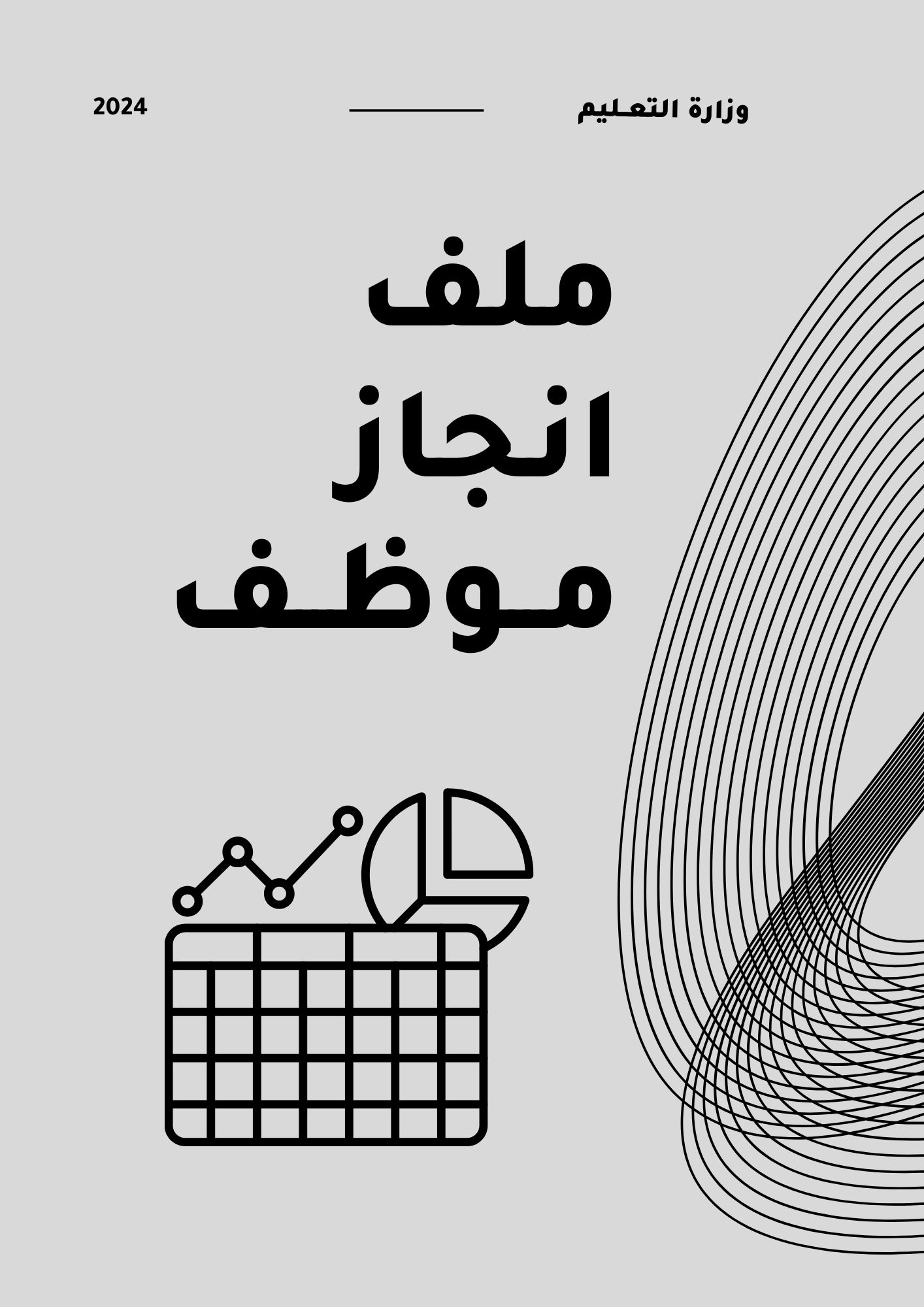 المقــدمةنستهل في ملفنا هذا بالثناء و الحمد لله سبحانه وتعالى. ونرغب بأن تكون وسيلة ملموسة لمنجزاتي وأعمالي ومبادراتي؛ لا سيما بأن التوثيق أصبحت ضرورة لكل موظف حتى يوصل رسالته لجميع من يعمل معهم وإلا لصعب الأمر على الموظف و لضاعت أفكاره و إنجازاته.فإن ملف الإنجاز مهم لكل موظف حتى يستطيع كل موظف توثيق جميع أعماله ومبادراته وإنجازاته بشكل منظم ومرتب ويستطيع العودة إليه متى ما رغب كذلك يساعد في تقييم أدائه الوظيفي نهاية السنة الميلادية.لذا نسأل الله سبحانه وتعالى بأن يعينني على أداء رسالتي ومهامي ومسؤولياتي وأحقق جميع ما يطلبه رئيسي باقتدار و جدارة.    السيرة الذاتية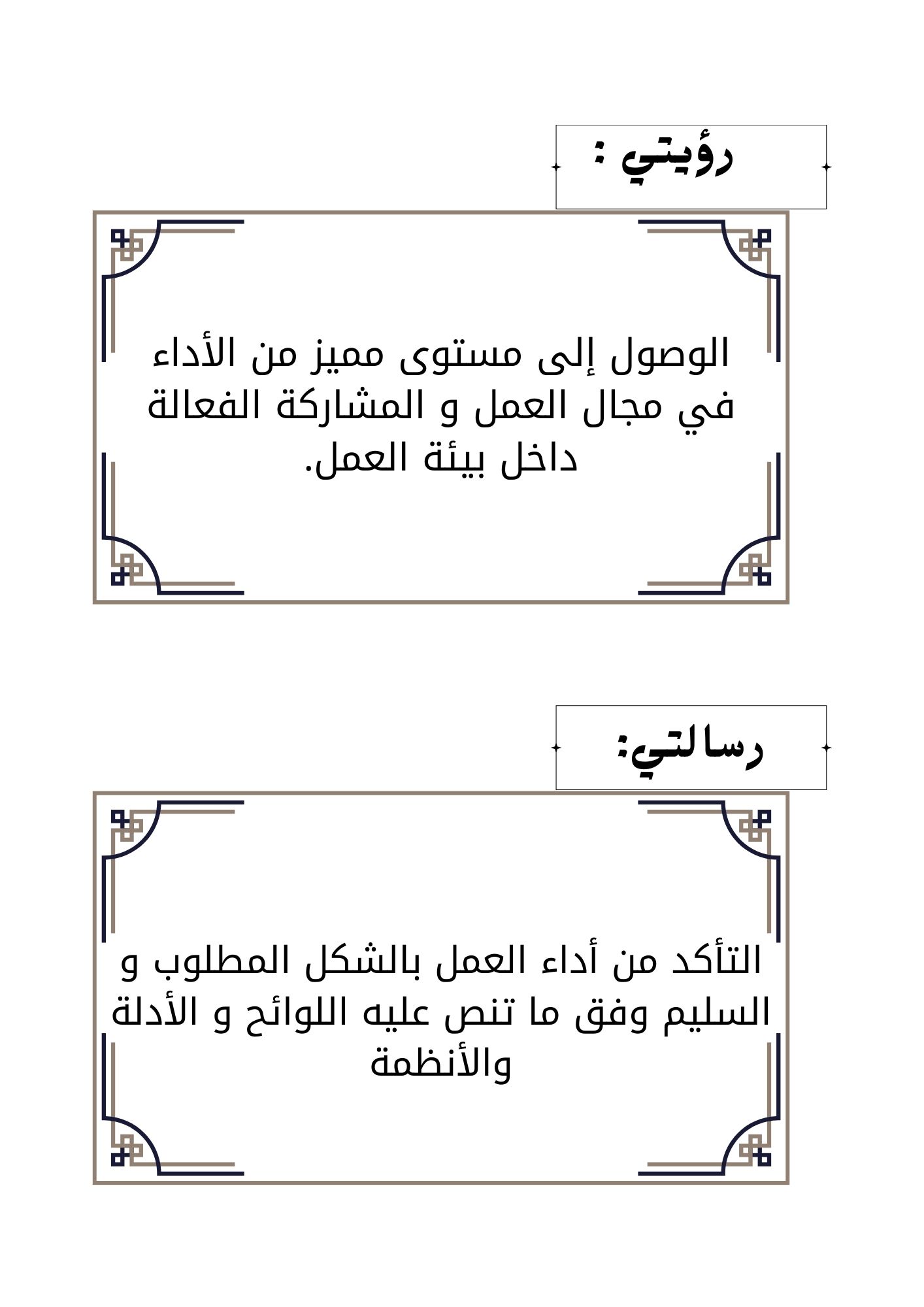 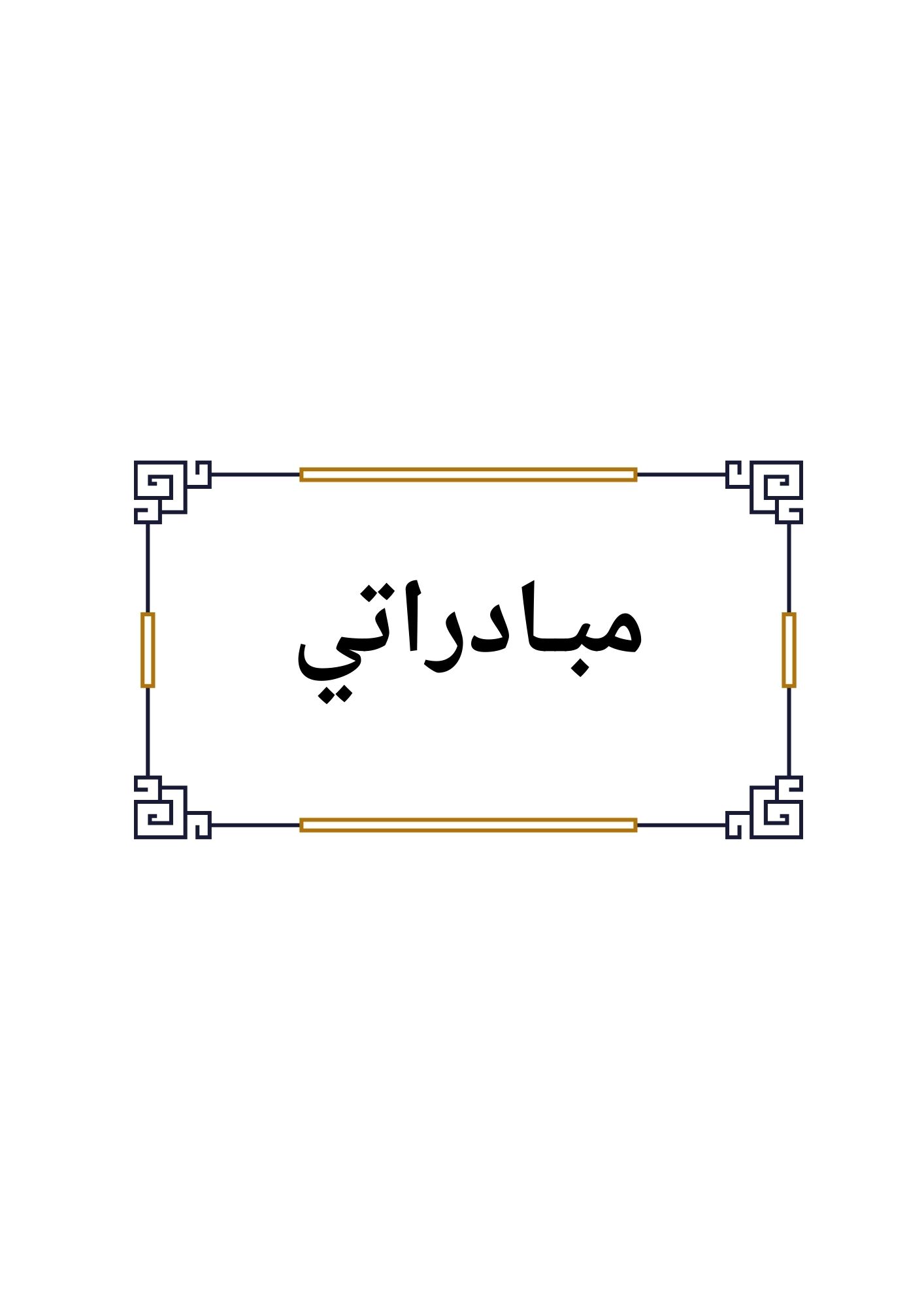 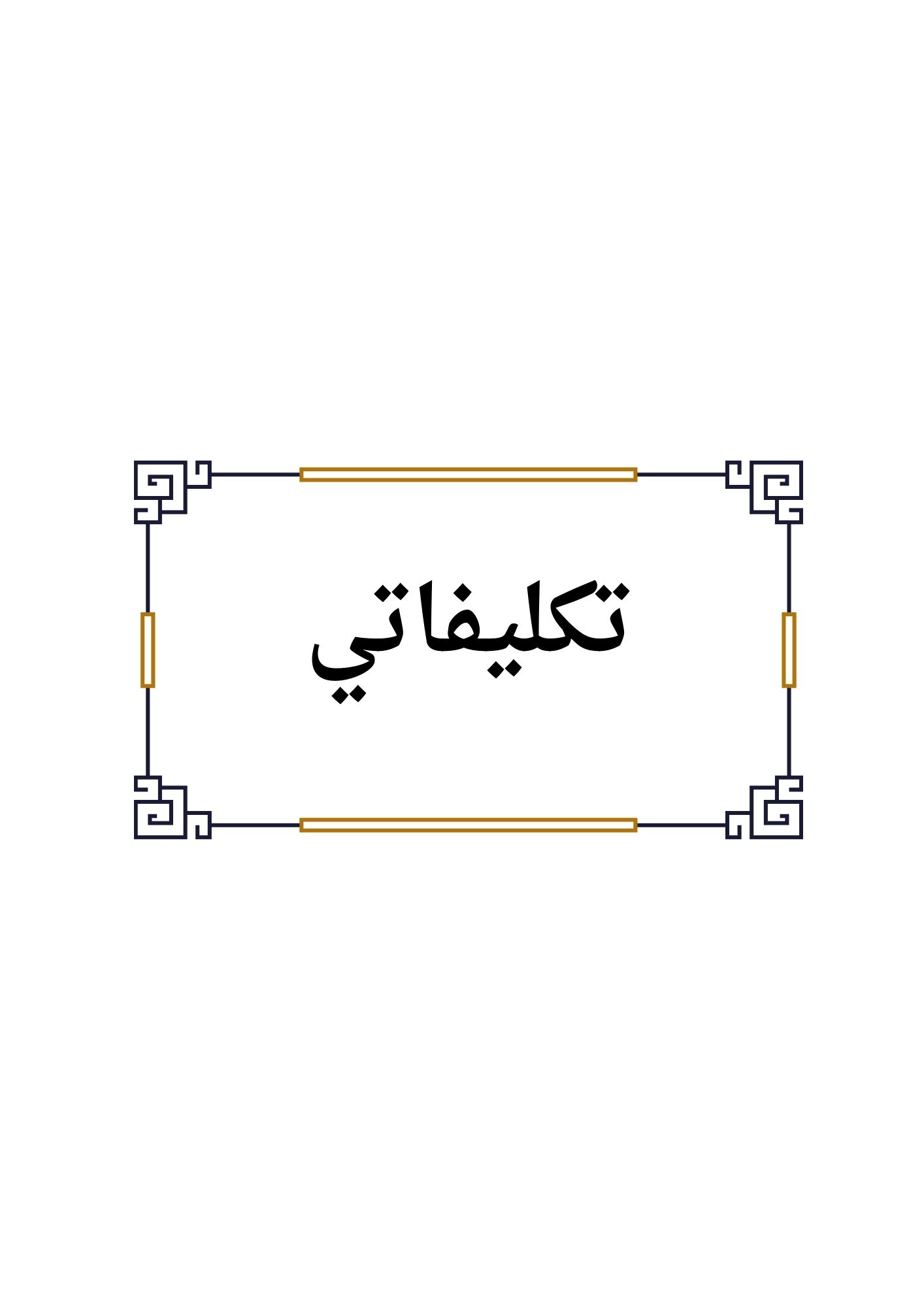 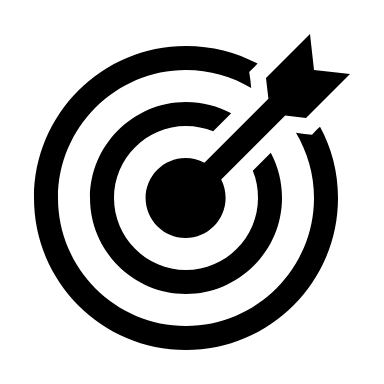 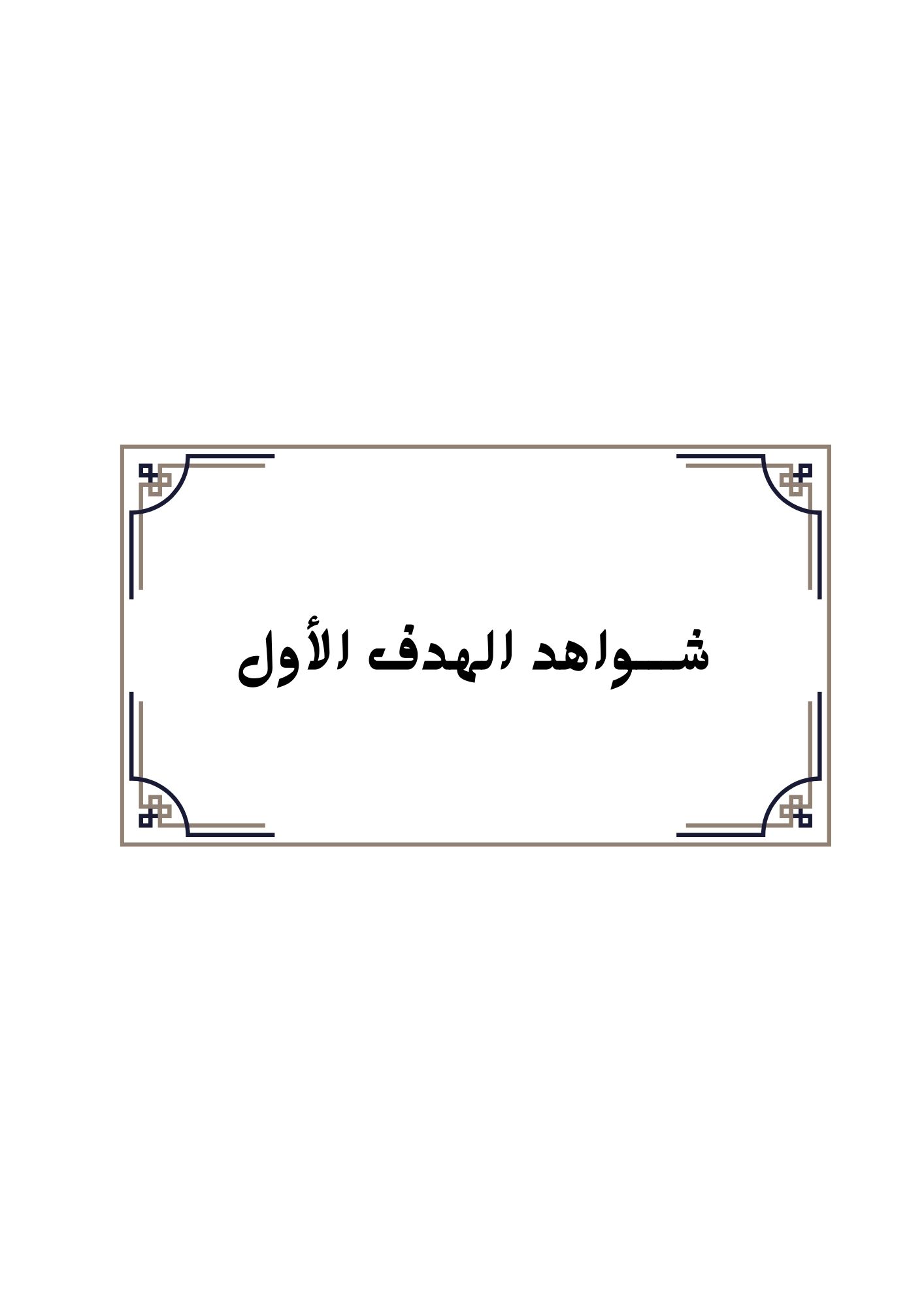 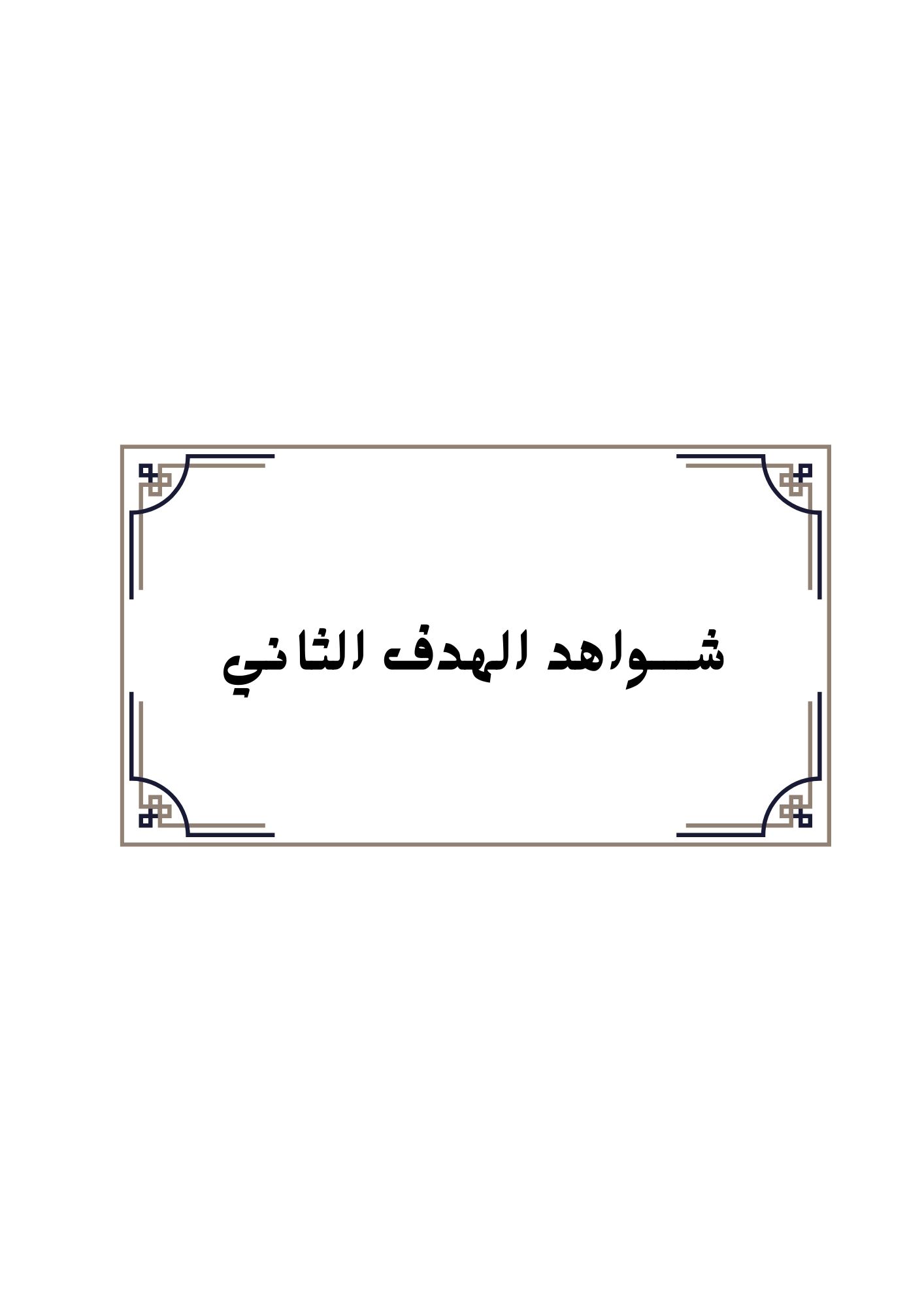 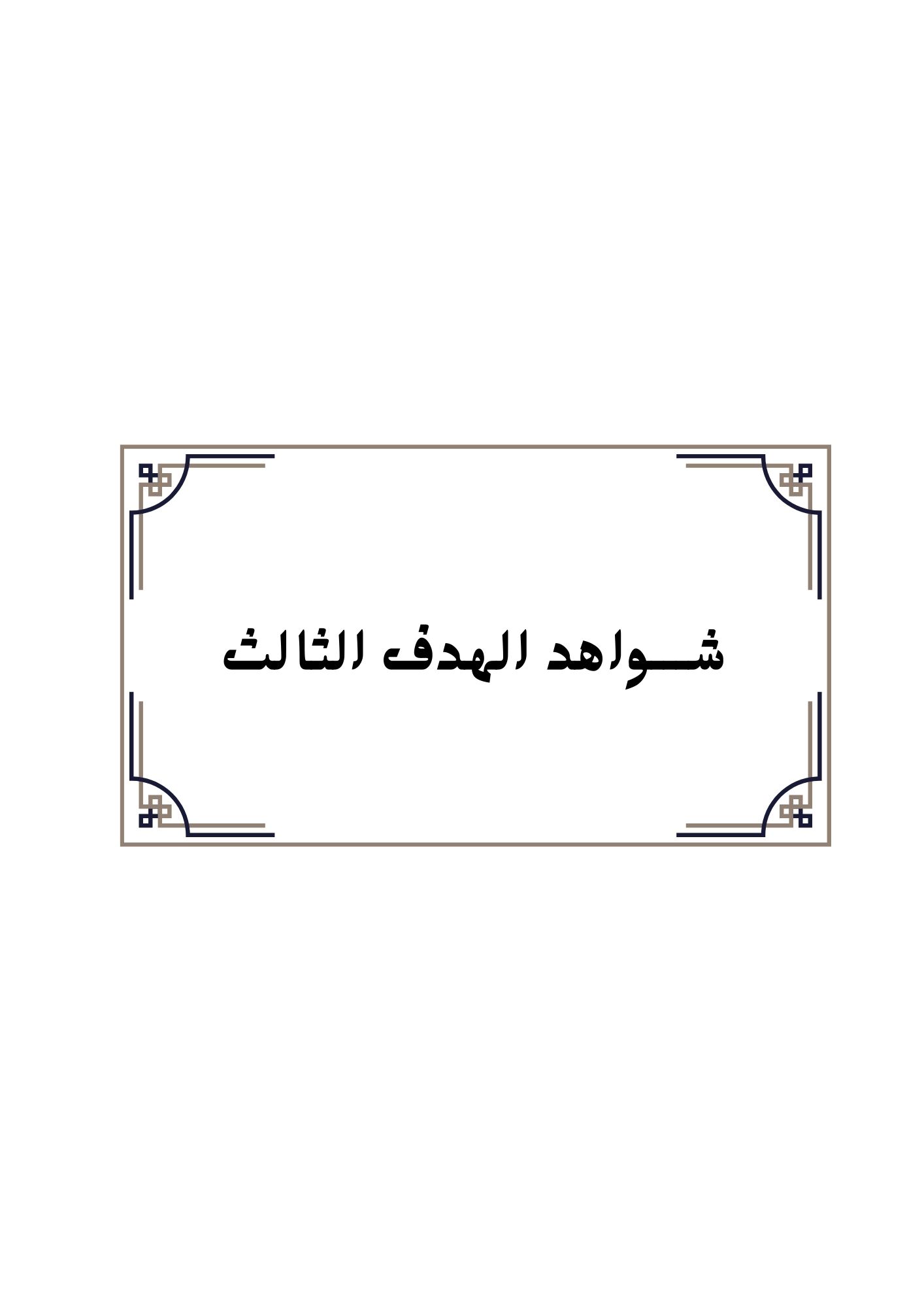 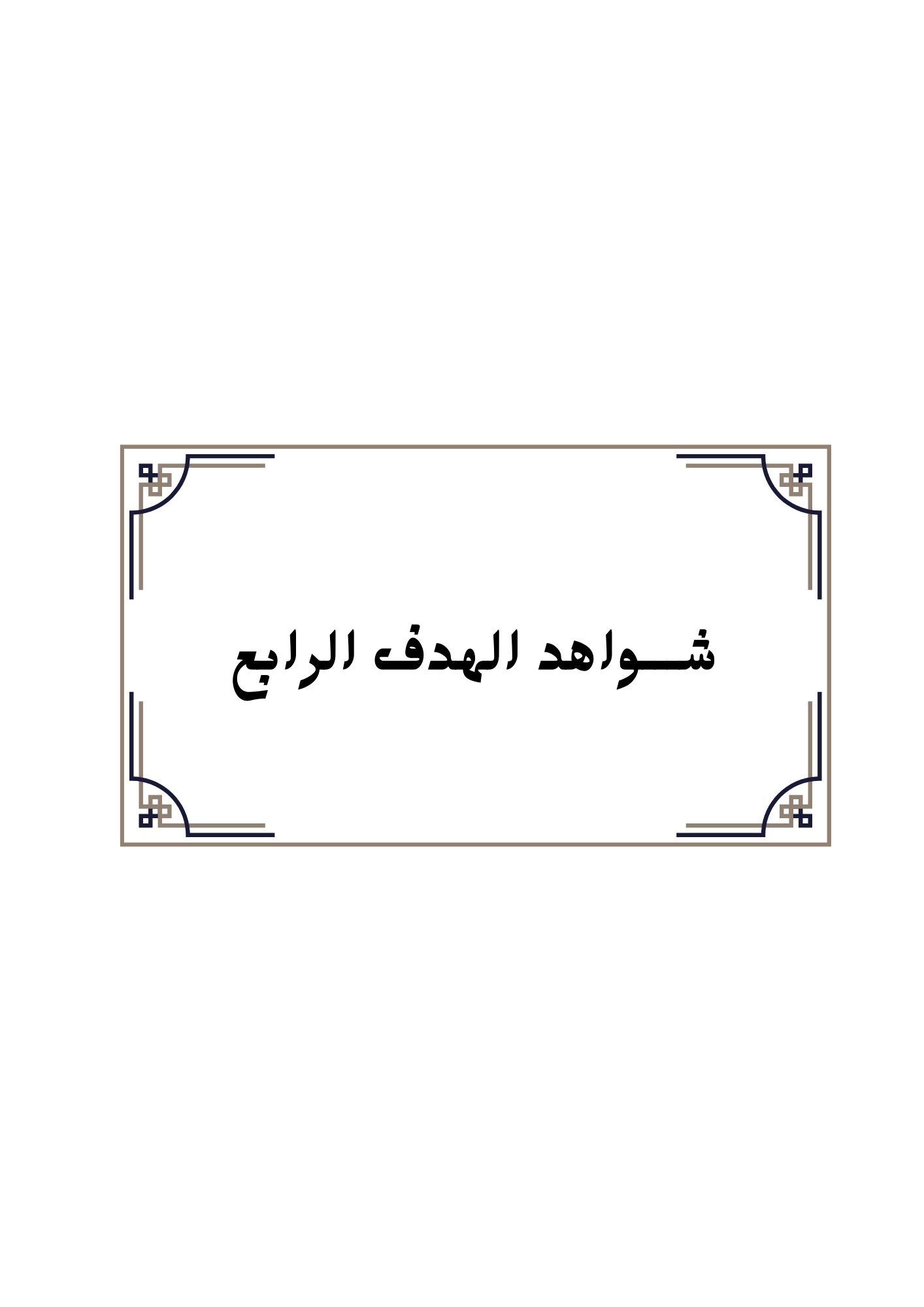 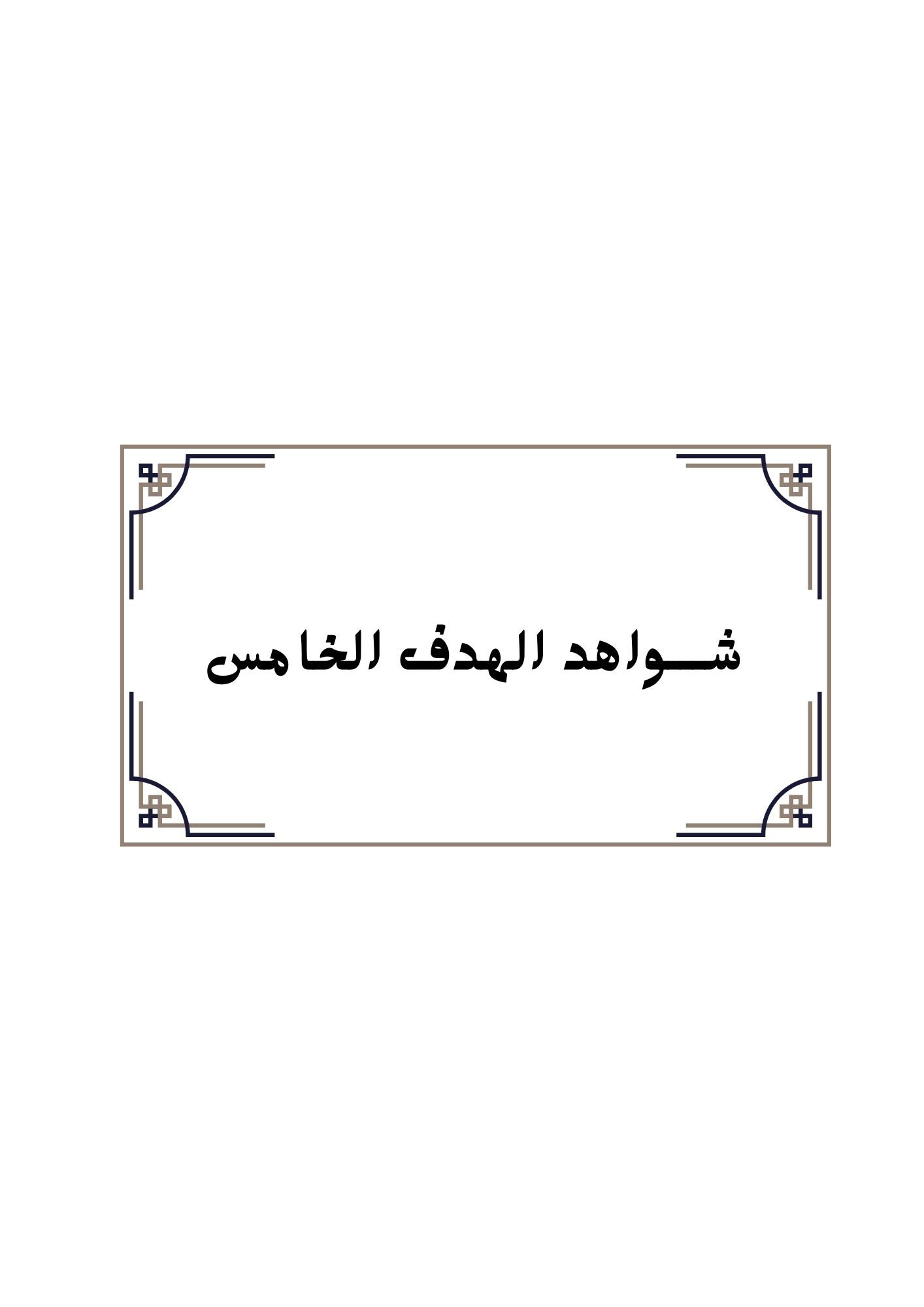 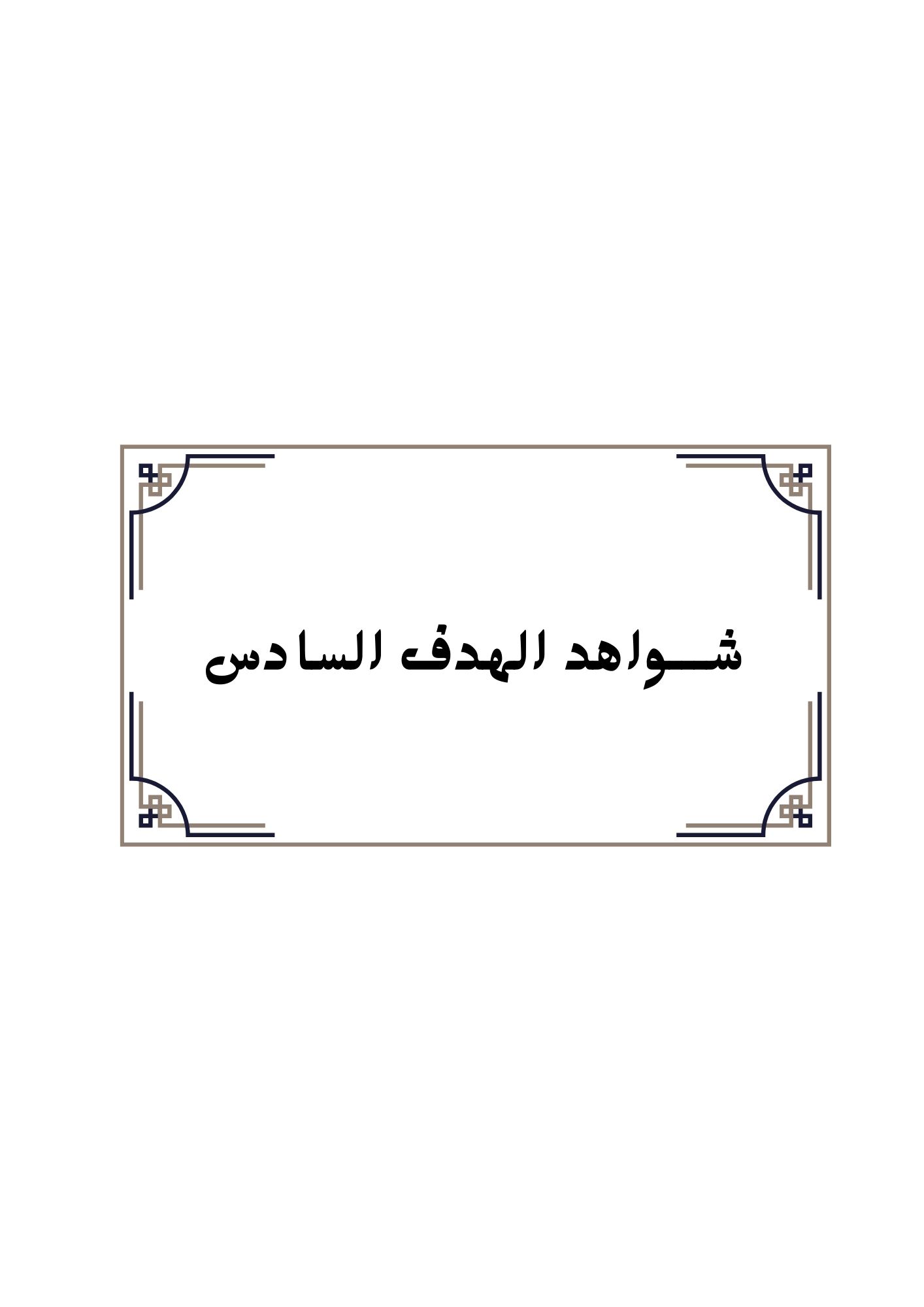 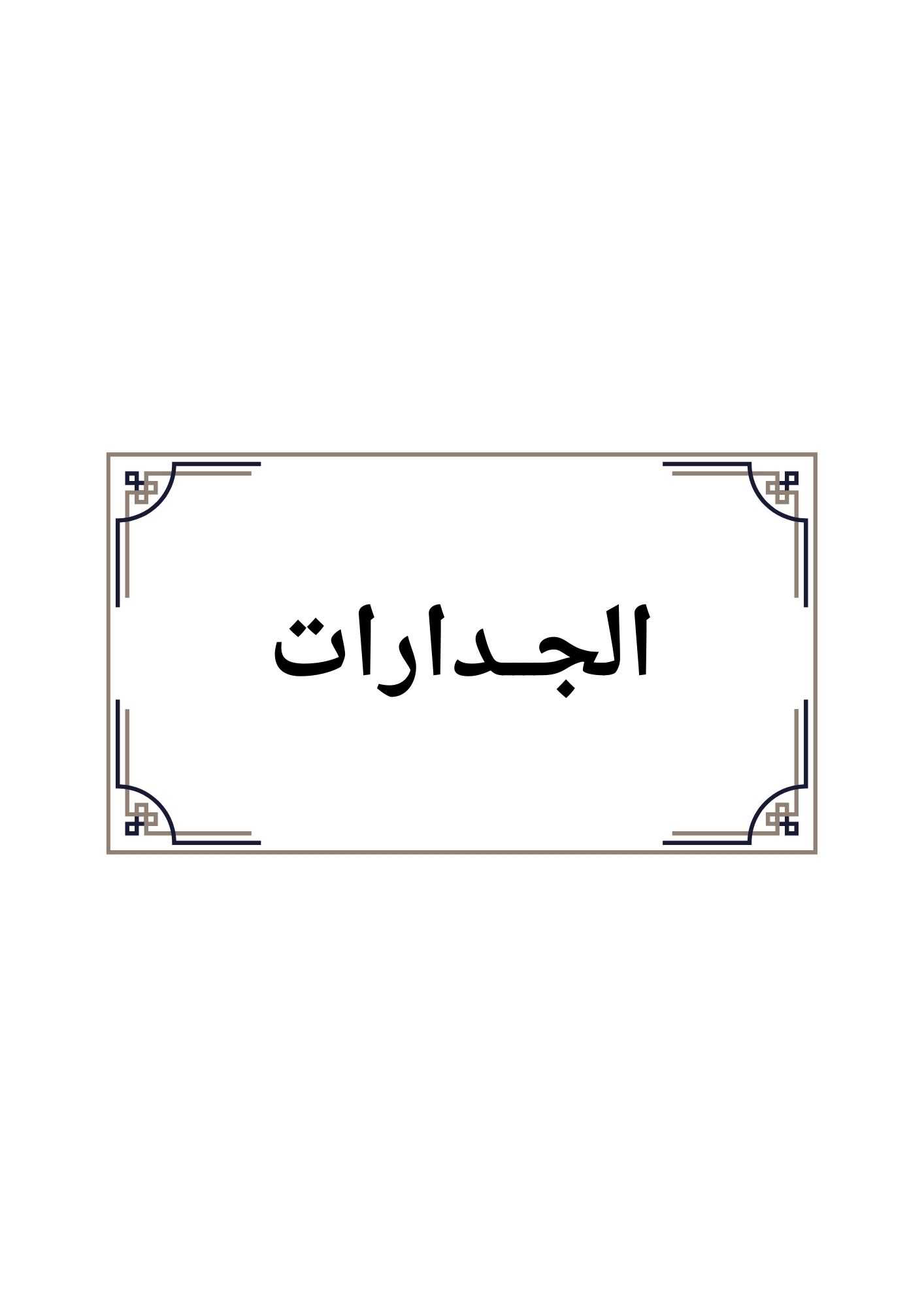     حــس المسؤوليةالتعـــاون                                                                 التــواصـل                                                                التوجيه بالنــتائج                                    الارتبـاط الوظيفي   تطوير إمكانيات الموظفين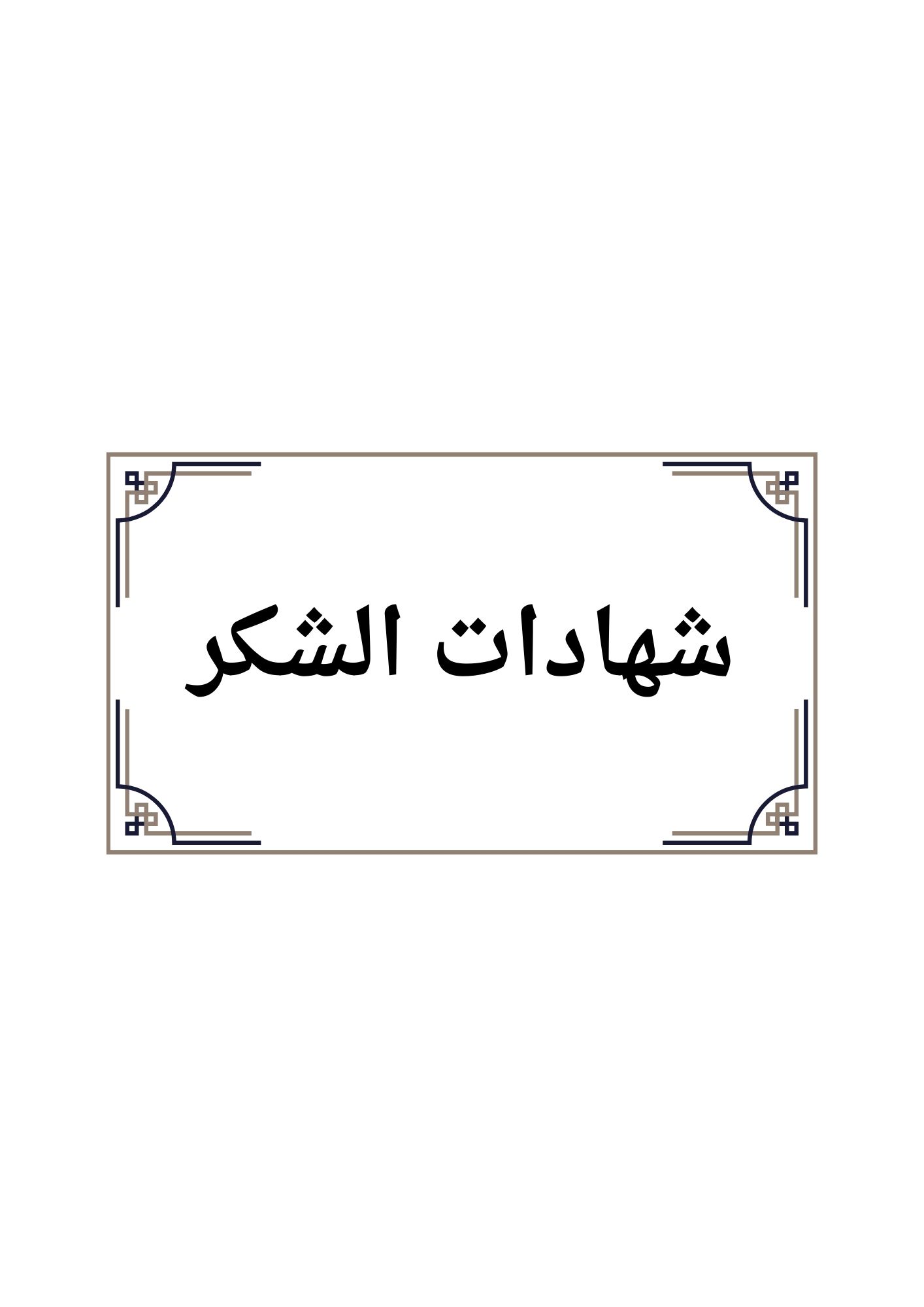 تم بحمد الله الانتهاء من هذا العمل وقد تطلب مني وقت و جهد؛ أرجو أن قد قدمت شيء مفيد لجميع الزملاء الموظفين الإداريين.انشروه واستفيدوا منه وعدلوا عليه بالطريقة التي تناسبكملا أحلل من يقوم ببيعه (قُدم هذا العمل مجانا)أخوكم: ABOD7OMممحتويات الملف1السيرة الذاتية2رؤيتي ورسالتي3الدورات التي حصلت عليها4مبادراتي5تكليفاتي6أهدافي7شواهد الهدف الأول8شواهد الهدف الثاني9شواهد الهدف الثالث10شواهد الهدف الرابع11شواهد الهدف الخامس12شواهد الهدف السادس13الجدارات14جدارة حس المسؤولية15جدارة التعاون16جدارة التواصل17جدارة تحقيق النتائج18جدارات الارتباط الوظيفي19جدارة تطوير الموظفين20شهادات الشكرالبيانات الشخصيةالبيانات الشخصيةالاسم الرباعيالسجل المدنيالمسمى الوظيفيرقم الجوالالإيميلبيانا المؤهلبيانا المؤهلالمؤهلالجهة المانحة للمؤهلعام التخرجدوراتيدوراتي12345خبراتي ومهاراتيخبراتي ومهاراتي12345مالأهدافالمعيارالناتج المستهدفالوزن النسبي123456مستوى التقييم12345الــدرجة المستحقةمجدارة حس المسؤوليةتوقيع الرئيس المباشرمجدارة حس المسؤوليةتوقيع الرئيس المباشر123مستوى التقييم12345الــدرجة المستحقةمجدارة التــعــاونتوقيع الرئيس المباشرمجدارة التــعــاونتوقيع الرئيس المباشر123مستوى التقييم12345الــدرجة المستحقةمجدارة التـواصـلتوقيع الرئيس المباشرمجدارة التـواصـلتوقيع الرئيس المباشر123مستوى التقييم12345الــدرجة المستحقةمجدارة التوجيه بالنتـائجتوقيع الرئيس المباشرمجدارة التوجيه بالنتـائجتوقيع الرئيس المباشر123مستوى التقييم12345الــدرجة المستحقةمجدارة الارتباط الوظيفيتوقيع الرئيس المباشرمجدارة الارتباط الوظيفيتوقيع الرئيس المباشر1234مستوى التقييم12345الــدرجة المستحقةمجدارة الارتباط الوظيفيتوقيع الرئيس المباشرمجدارة الارتباط الوظيفيتوقيع الرئيس المباشر12